Уважаемый Андрей Наилевич!Управление по имуществу и земельным отношениям администрации Копейского городского округа Челябинской области просит разместить 25.01.2022 на официальном интернет-сайте администрации Копейского городского округа Челябинской области информацию о выявлении правообладателя ранее учтенного объекта недвижимости, расположенного по адресу: г. Копейск, ул. Гольца, д. 9Б, кв. 22.Приложение: на 1 л. в 1 экз.Начальник управления по имуществу и земельным отношениям администрацииКопейского городского округа                                                            Ж.А. БурковаХусаинов Р.Н.8(35139) 40-115                                                                                                           ПриложениеВ соответствии со статей 69.1 Федерального закона от 13.07.2015            № 218-ФЗ «О государственной регистрации недвижимости» управлением по имуществу и земельным отношениям администрации Копейского городского округа выявлен правообладатель ранее учтенного объекта недвижимости - жилое помещение, кадастровый номер 74:30:0103003:2112 общая площадь 103,5 кв.м., общая совместная собственность, адрес: г. Копейск,  ул. Гольца,       д. 9/Б, кв. 22-23.В соответствии с частью 11 статьи 69.1 Федерального закона от 13.07.2015 № 218-ФЗ «О государственной регистрации недвижимости» лицо, выявленное в порядке, предусмотренном настоящей статьей, в качестве правообладателя ранее учтенного объекта недвижимости, либо иное заинтересованное лицо вправе представить в письменной форме по адресу: 456600, г. Копейск, ул. Ленина, д. 52, каб. 210 или в форме электронного документа (электронного образа документа) на электронный адрес Комитета: ui@akgo74.ru возражения относительно сведений о правообладателе ранее учтенного объекта недвижимости, указанных в проекте решения, с приложением обосновывающих такие возражения документов (электронных образов таких документов) (при их наличии), свидетельствующих о том, что такое лицо не является правообладателем указанного объекта недвижимости, в течение 45 дней со дня получения указанным лицом проекта решения.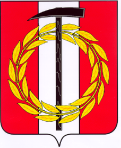 УПРАВЛЕНИЕ ПО ИМУЩЕСТВУ И ЗЕМЕЛЬНЫМ ОТНОШЕНИЯМАДМИНИСТРАЦИИКОПЕЙСКОГО ГОРОДСКОГО ОКРУГАЧЕЛЯБИНСКОЙ ОБЛАСТИЛенина ул., д.52,г. Копейск, Челябинская обл., 456618тел./факс: (35139) 4-01-14, (35139) 7-50-14E-mail: ui@akgo74.ruОКПО 31175667, ОГРН 1027400780626,ИНН 7411003610, КПП 743001001Заместителю Главы городского округа по территориальному развитиюАрасланову А.Н.от ________________ № _______________на №                                 от                              аЗаместителю Главы городского округа по территориальному развитиюАрасланову А.Н.